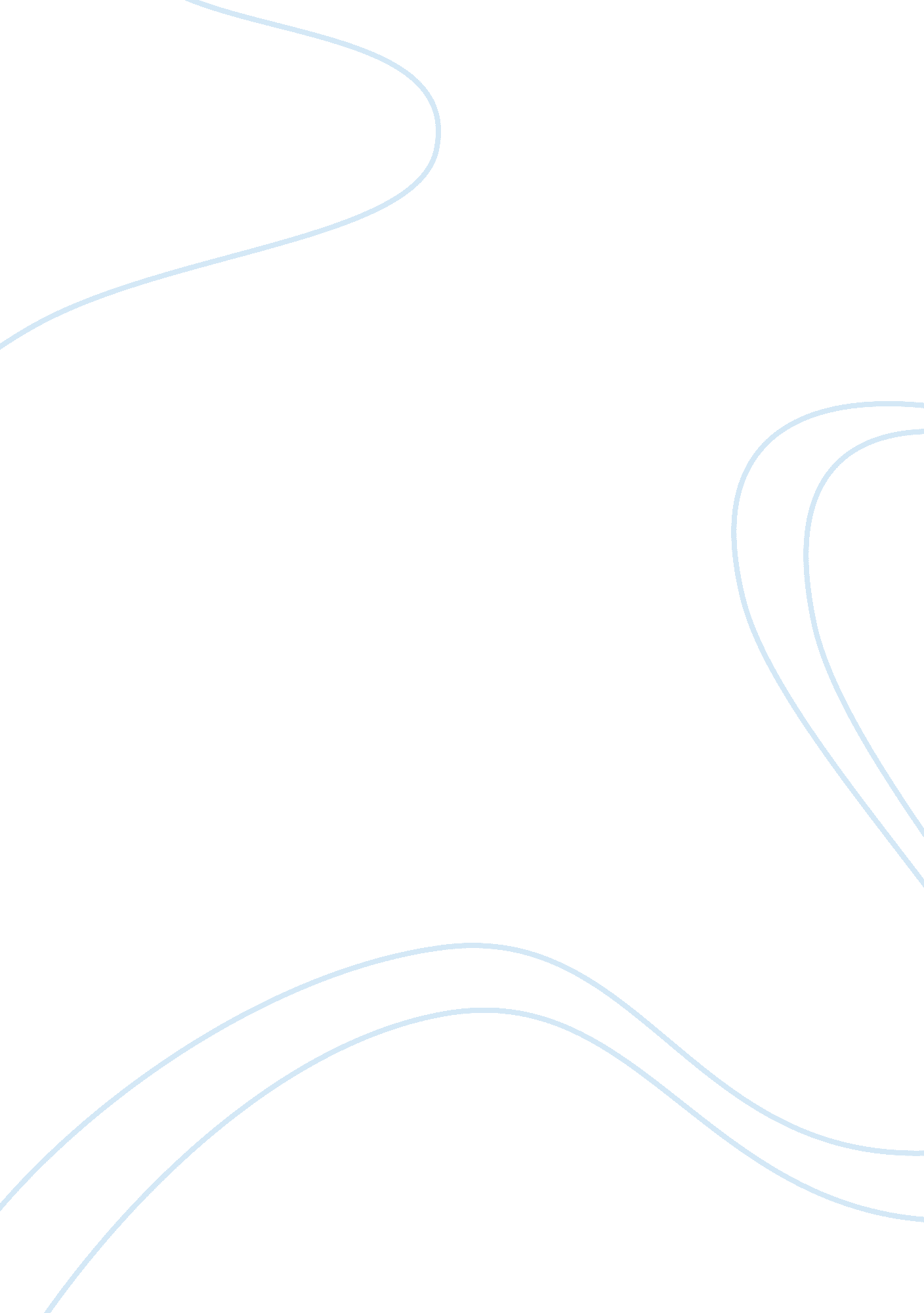 Art and music in public schoolsBusiness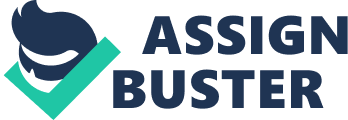 As a young, ambitious musician, I feel that the importance of art and music in public schools is being forgotten. There is so much emphasis being put on academics and sports, that music and other forms of art are being shoved aside. When you think of high school, Friday night football games and tests are probably the first thoughts that come to mind, and that’s my point. No one ever stops and thinks of all the extremely talented people they come in contact with everyday, because they aren’t star football players or geniuses. In my opinion, we as a society don’t pay enough attention to people that are amazing at what they do, just because their talents don’t involve putting points on a score board, or making good grades on tests. 